            РЕШЕНИЕ	         КАРАР   “ 28” апреля  2017 года                с. Большое Елово	          № 69Об отмене решения Совета Большееловского сельского поселения   от  29.05.2015 г № 198  «Об определении органа местного самоуправления уполномоченного на распоряжение земельными участками, государственная собственность на которые не разграничена»В соответствии с Федеральным законом от 06.10.2003 №131-ФЗ «Об общих принципах организации местного самоуправления в Российской Федерации», Федеральным законом от 25.10.2001 №137-ФЗ «О введении в действие Земельного кодекса Российской Федерации, Законом Республики Татарстан от 26.12.2015 №108-ЗРТ «О перераспределении полномочий между органами местного самоуправления городских, сельских поселений в Республике Татарстан и органами государственной власти Республики Татарстан по распоряжению земельными участками, государственная собственность на которые не разграничена», Законом Республики Татарстан от 26.12.2015 №109-ЗРТ «О наделении органов местного самоуправления муниципальных районов Республики Татарстан отдельными государственными полномочиями Республики Татарстан по распоряжению земельными участками, государственная собственность на которые не разграничена»,  Совет Большееловского сельского поселенияРЕШИЛ:Отменить решение Совета Большееловского сельского поселения   от  29.05.2015 г № 198  «Об определении органа местного самоуправления уполномоченного на распоряжение земельными участками, государственная собственность на которые не разграничена»2. Настоящее решение вступает в силу с момента  его официального опубликования  (обнародования). 3. Контроль за исполнением настоящего решения оставляю за собой.Глава                                                                                                А.И.МашановСОВЕТ БОЛЬШЕЕЛОВСКОГО СЕЛЬСКОГО ПОСЕЛЕНИЯ ЕЛАБУЖСКОГО МУНИЦИПАЛЬНОГОРАЙОНАРЕСПУБЛИКИ ТАТАРСТАН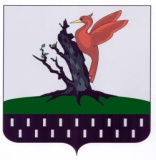 ТАТАРСТАН РЕСПУБЛИКАСЫАЛАБУГА МУНИЦИПАЛЬ РАЙОНЫ ОЛЫ ЕЛОВОАВЫЛ ҖИРЛЕГЕ СОВЕТЫ